ПОКРОВСЬКА МІСЬКА РАДА  ДНІПРОПЕТРОВСЬКОЇ ОБЛАСТІ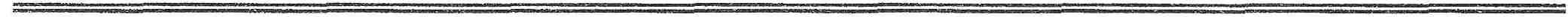 ПРОЕКТ РІШЕННЯ____________________                     м.Покров                              № ___________Про визначення балансоутримувачівдитячих майданчиків у м. ПокровЗ метою визначення балансоутримувачів дитячих майданчиків у м. Покров, відповідно до статей 13,21 Закону України “Про благоустрій населених пунктів”, керуючись Законом України «Про місцеве самоврядування в Україні», міська рада ВИРІШИЛА:1. Вжити заходів щодо виявлення дитячих майданчиків на території м. Покров.2. Визначити балансоутримувачів виявлених дитячих майданчиків на території м. Покров. У разі відсутності балансоутримувача — передати виявлені дитячі майданчики на баланс ПМКП “Добробут”.3. Директору ПМКП “Добробут”здійснити заходів щодо визначення технічного стану виявлених дитячих майданчиків.4. Контроль за виконанням цього рішення покласти на заступника міського голови Чистякова О.Г. та на постійну депутатську комісію з питань планування, бюджету, фінансів, економічного розвитку, регуляторної політики та підприємництва (Травка В.І.).Ткаченко 4 22 44